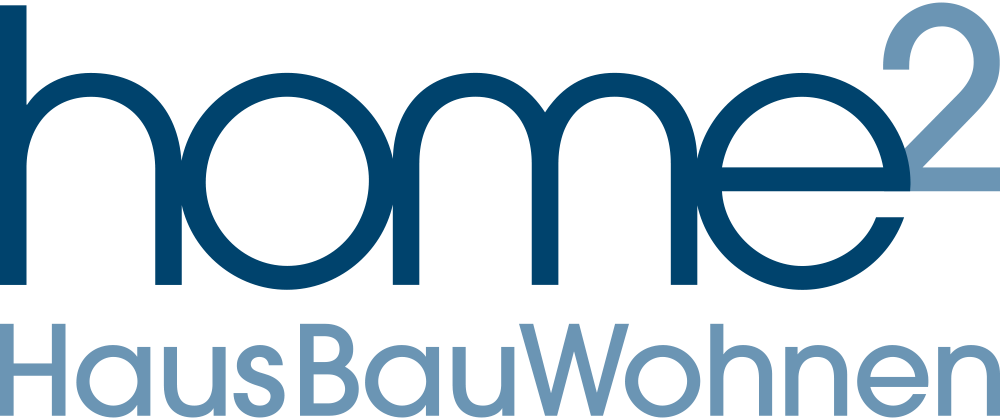 home² HausBauWohnen26. bis 28. Januar 2024, Hamburg MesseEin Muß für Eigenheimbesitzer in und rund um HamburgDas Gebäudeenergiegesetz, Energiesparen, die Trendwende bei den Bauzinsen, Wärmepumpen, Balkonkraftwerke, Photovoltaik, Förderungen für Gebäudesanierung, barrierefreies Wohnen, Einbruchschutz, – dies ist nur eine Auswahl der Themen auf der home² HausBauWohnen, Hamburgs führende Messe für alle, die ihr Zuhause modernisieren, renovieren, verschönern oder gerade bauen möchten. Da ist sicher für jeden Eigenheimbesitzer etwas Spannendes, Hilfreiches und Wissenswertes dabei. Vom 26.01. bis 28.01. zeigen über 125 Aussteller, darunter Weltmarktführer, regionale Anbieter, Behörden und städtische Einrichtungen, auf den Messeständen und im Rahmen von über 60 Vorträgen Lösungen und Ideen auf dem Gelände der Messe Hamburg.Die offizielle Eröffnung am Freitag, den 26.01.24 um 10.30 Uhr, wird durch die Senatorin der Behörde für Stadtentwicklung und Wohnen, Frau Karen Pein, durchgeführt. Ihre Anwesenheit unterstreicht die Bedeutung der home² als Plattform für alle Themen rund ums Bauen.Führende Expert:innen kommen zu Wort und geben wertvolle Erkenntnisse, Ideen, Trends und Entscheidungshilfen für Anschaffungen rund um viele Aspekte des Wohnens.Besucher:innen können sich ab sofort auf der offiziellen Website der Messe für die home² Messe Tickets sichern und weitere Informationen zu den Vorträgen sowie das Ausstellerverzeichnis finden: www.home-messe.deTagesticket: 13,00 € Freitagnachmittag Ticket: 7,00 € Ermäßigtes Tagesticket für Schüler:innen, Azubis, Studierende, Behinderte: 10,00 € Für Kinder bis einschließlich 15J. ist der Eintritt kostenlosÖffnungszeiten: 10h – 17hPressekontakt: planetfair GmbH
Isabella Giribaldi
isabella.giribaldi@planetfair.de
040 71 00 70 63
